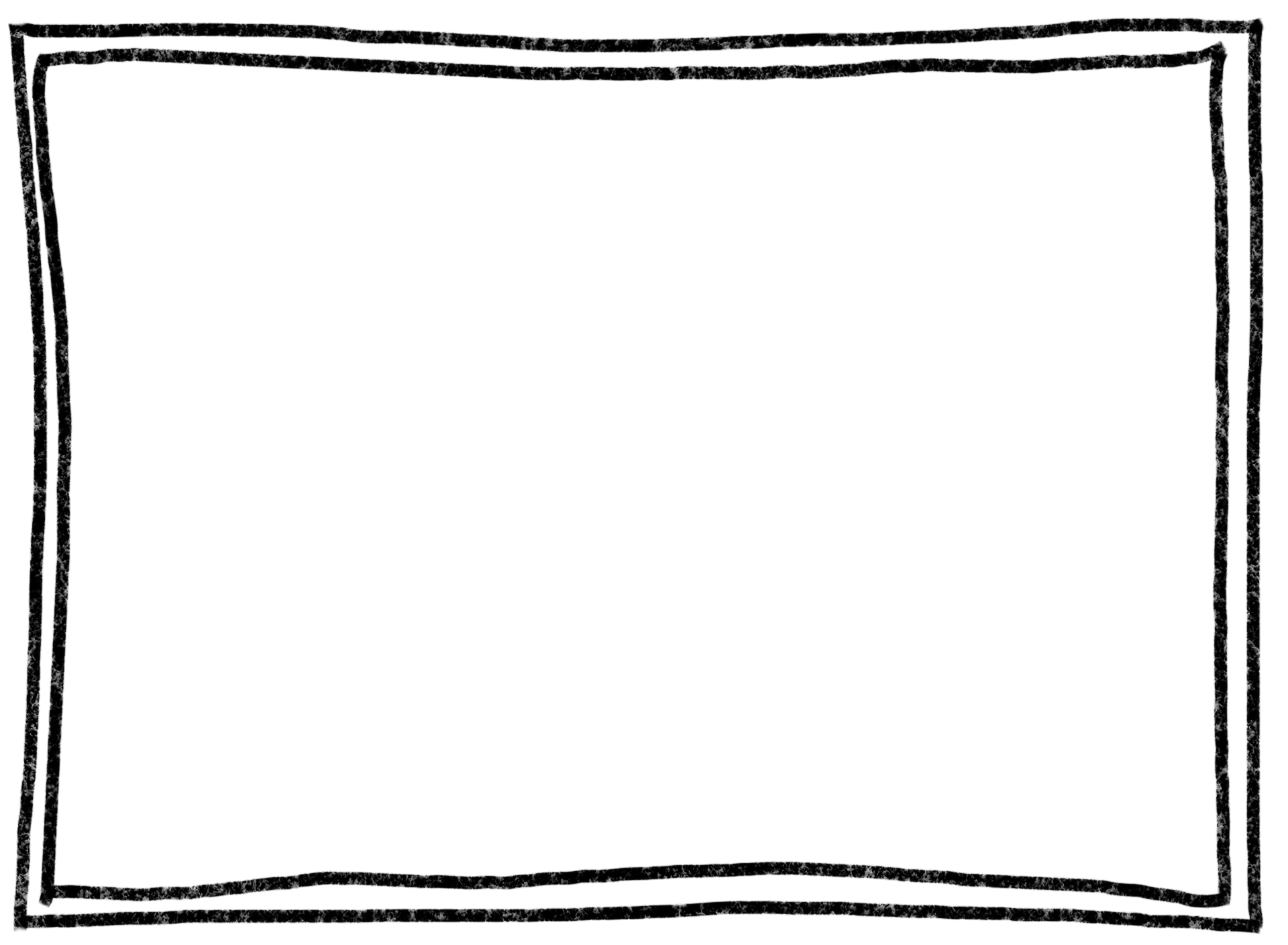 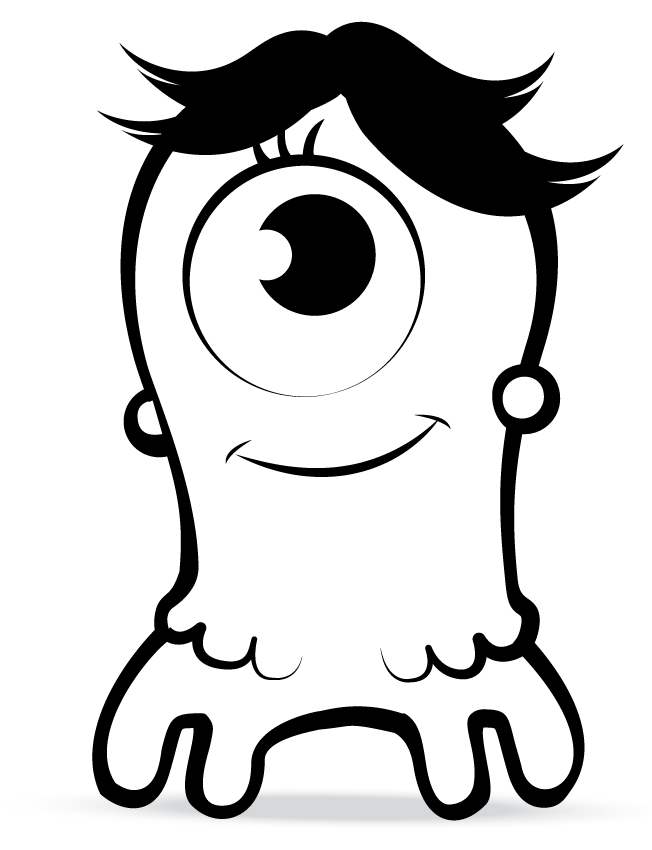 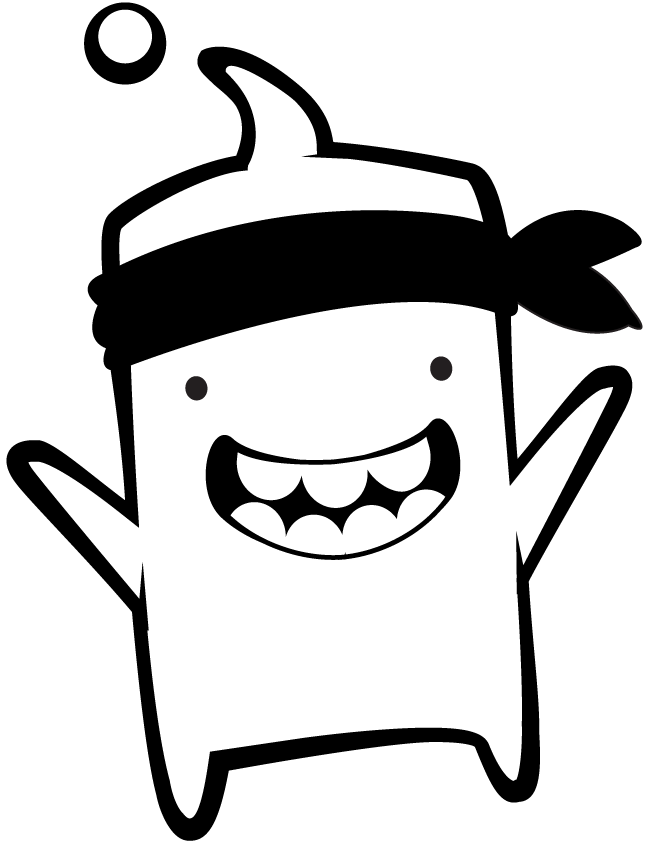 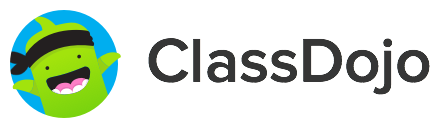 Semaines :1er au 8 septembre11 au 15 septembre18 au 22 septembre25 au 29 septembre2 au 6 octobre9 au 13 octobre16 au 20 octobrePointsTotal de la semaine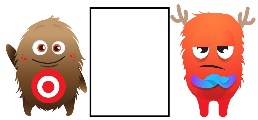 Signature  de l’enseignante :Signature  des parents :Bilan de période :Semaines :6 au 10 novembre13 au 17 novembre20 au 24 novembre27 novembre au 1 décembre4 au 8 décembre11 au 15 décembre18 au 22 décembrePointsTotal de la semaineSignature  de l’enseignante :Signature  des parents :Bilan de période :Semaines :8 au 12 janvier15 au 19 janvier22 au 26janvier29 janvier au 2 février5  au9 février12 au 16 février19 au 23 févrierPointsTotal de la semaineSignature  de l’enseignante :Signature  des parents :Bilan de période :Semaines :12 au 16 mars19 au 23 mars26 au 30 mars3 au 6 avril9 au 13 avril16 au 20 avrilPointsTotal de la semaineSignature  de l’enseignante :Signature  des parents :Bilan de période :Semaines :7 au 11 mai14 au 18 mai21 au 25 mai28 mai au 1er juinPointsTotal de la semaineSignature  de l’enseignante :Signature  des parents :Semaines :4 au 8 juin11 au 15 juin18 au 22 juin25 juin au 3 juilletPointsTotal de la semaineSignature  de l’enseignante :Signature  des parents :Bilan de période :